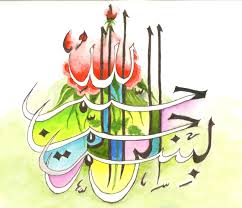 The Miracle Bananas of Sunday 20th September 2015Vol 1The Exclusive Islamic Miracle Photographs of Dr Umar Elahi AzamMonnday 21st September 2015Manchester, UKIntroductionThe  Name of Allah  and the name of Muhammad was on the exterior surfaces of three bananas in the following sequence: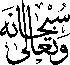 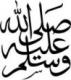 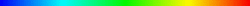 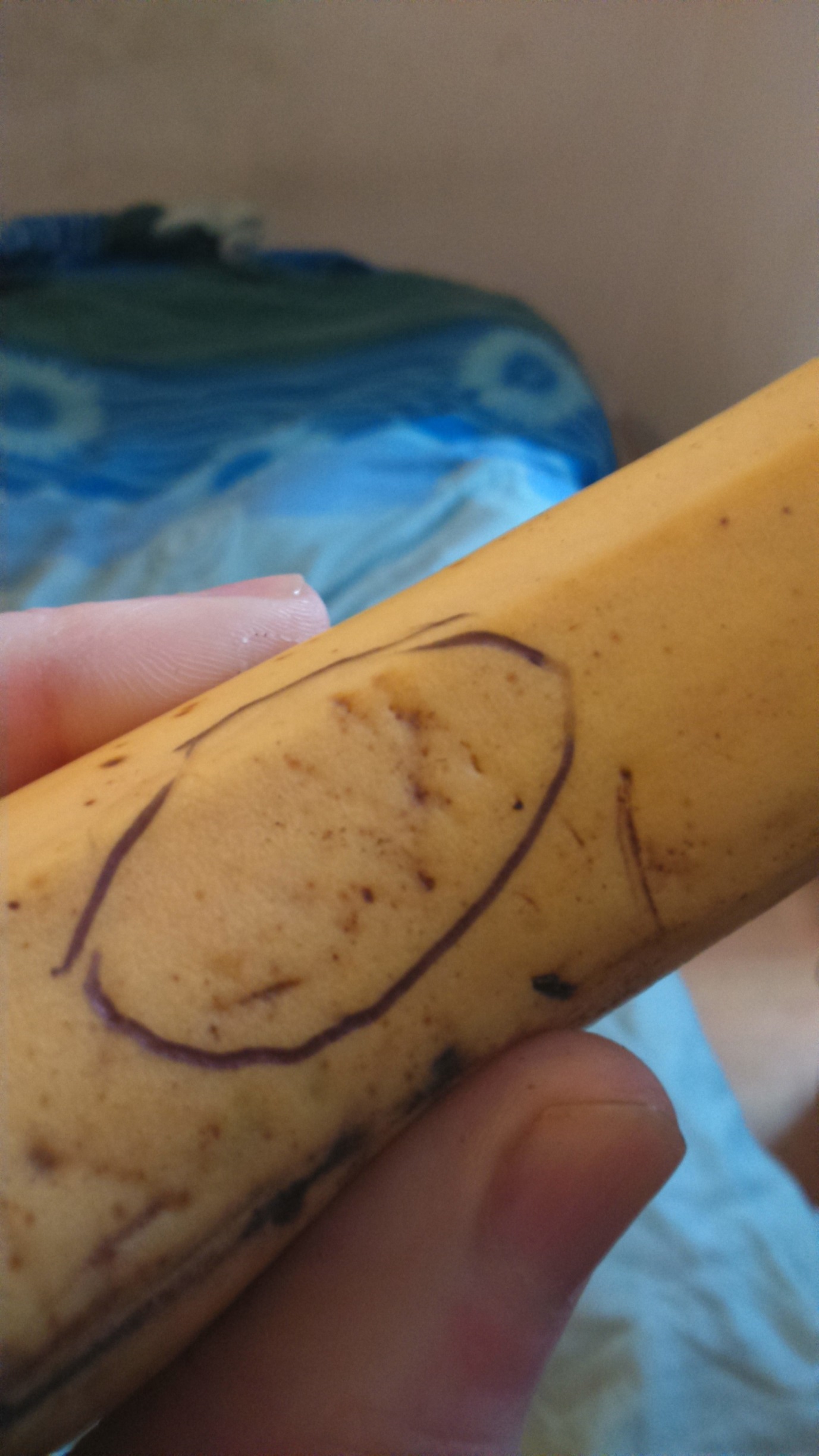 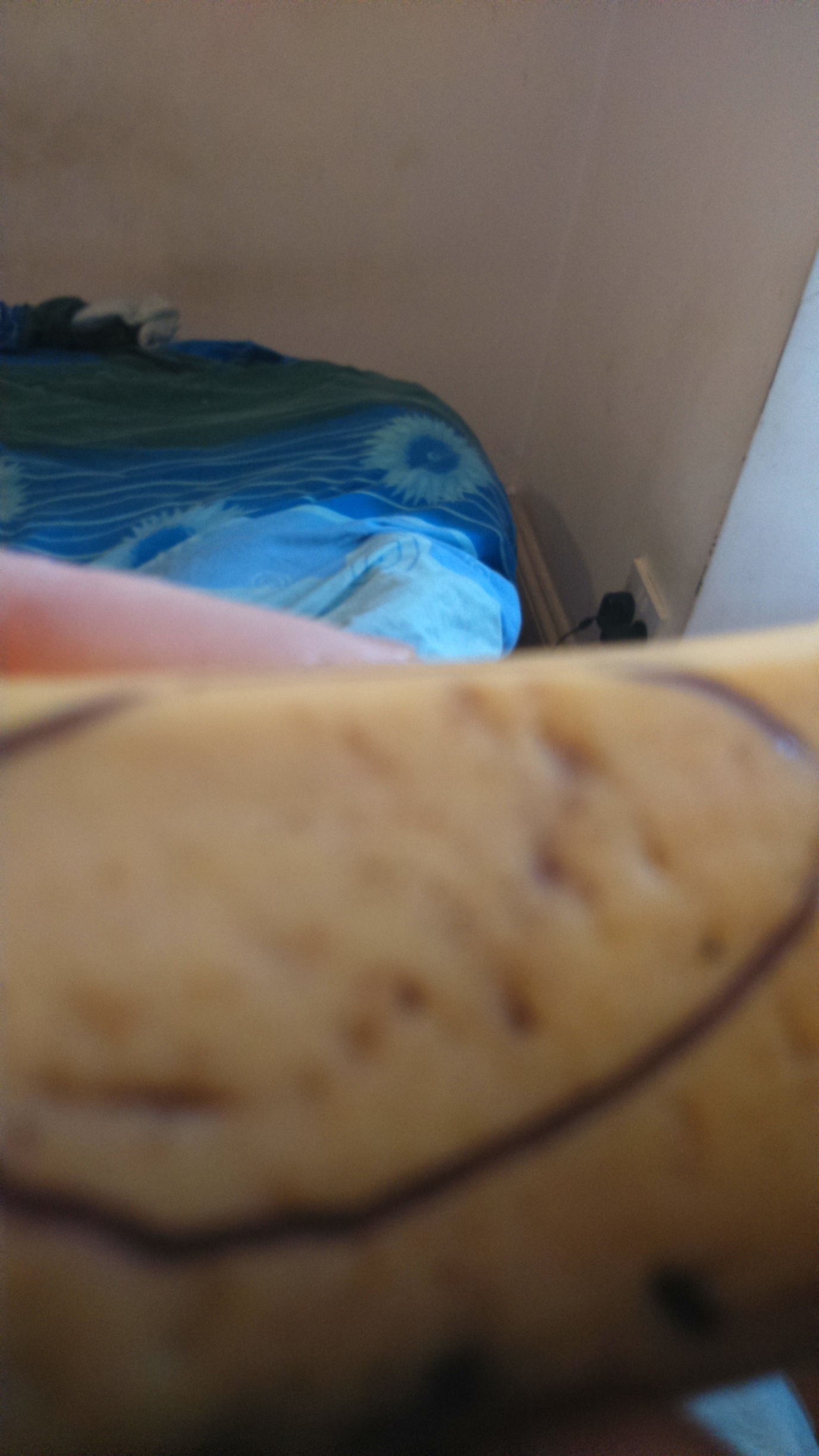 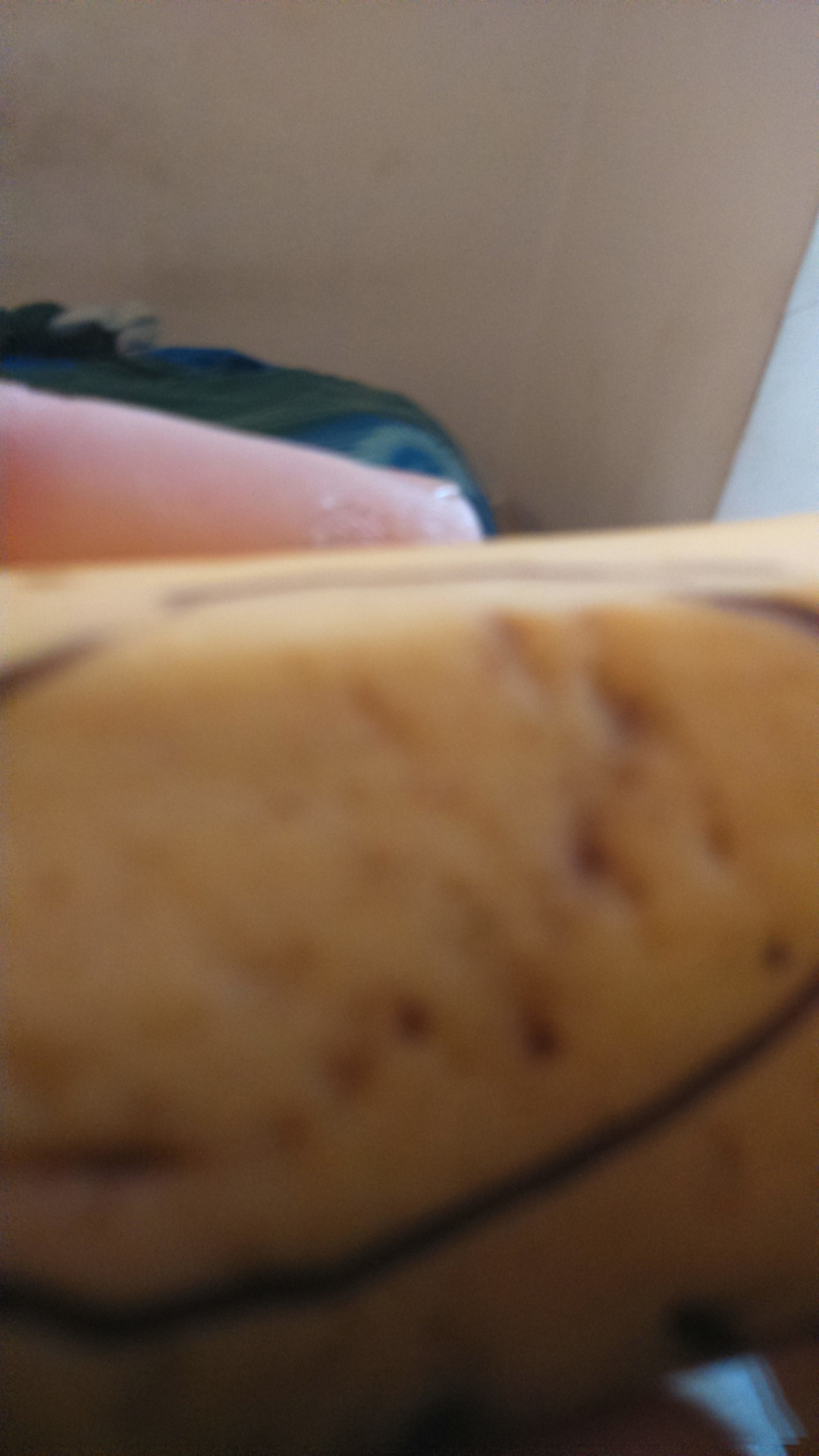 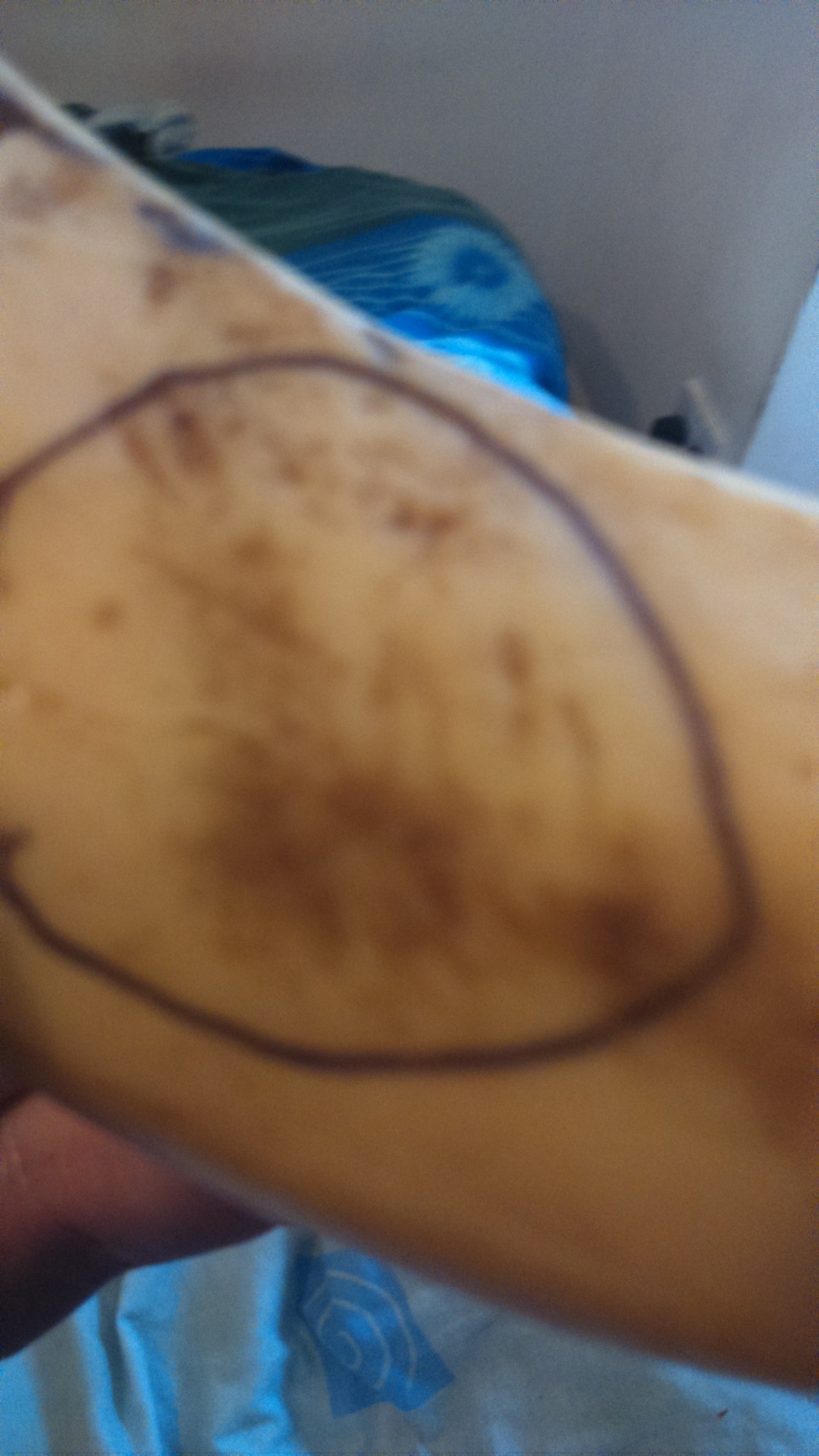 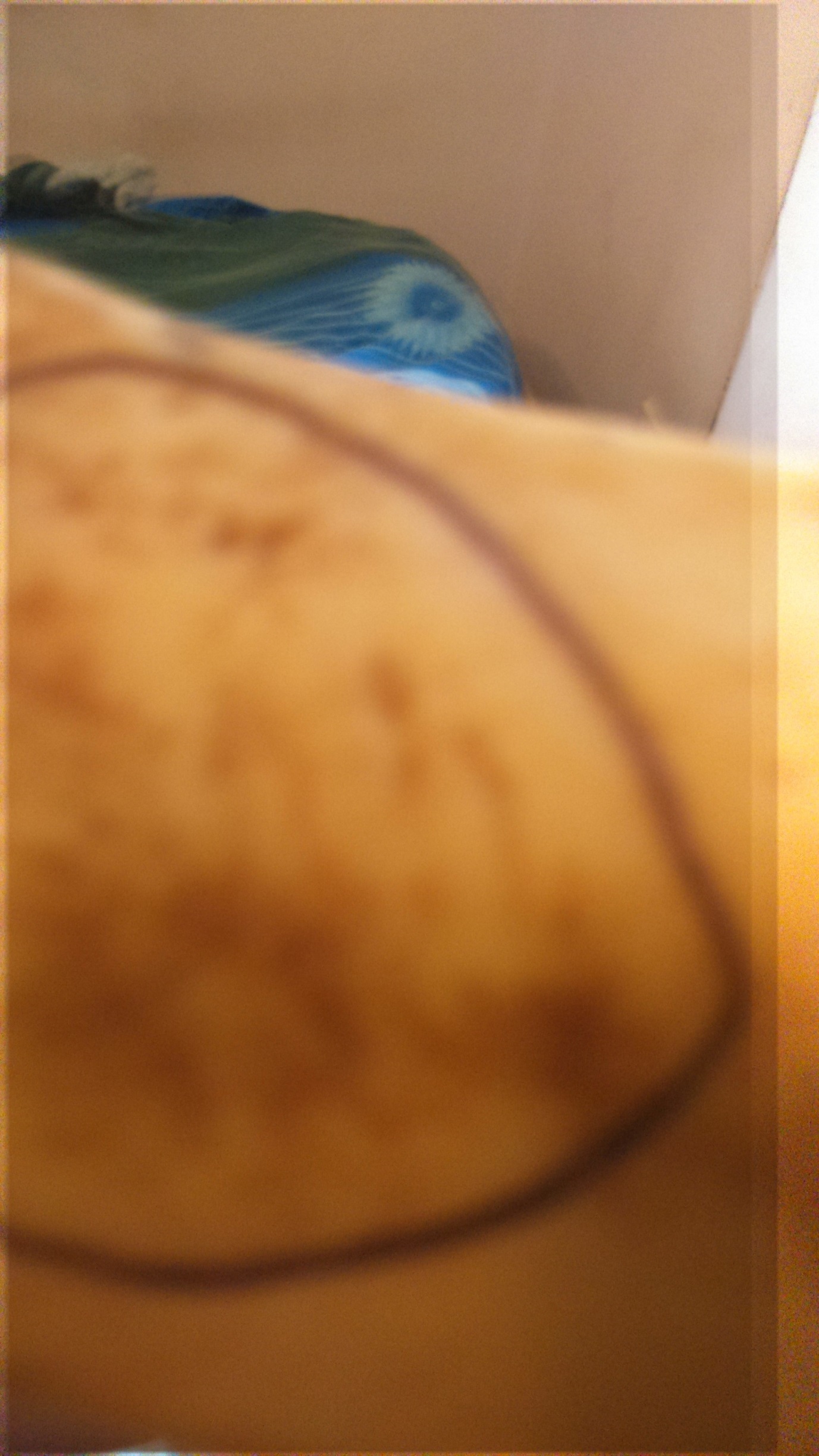 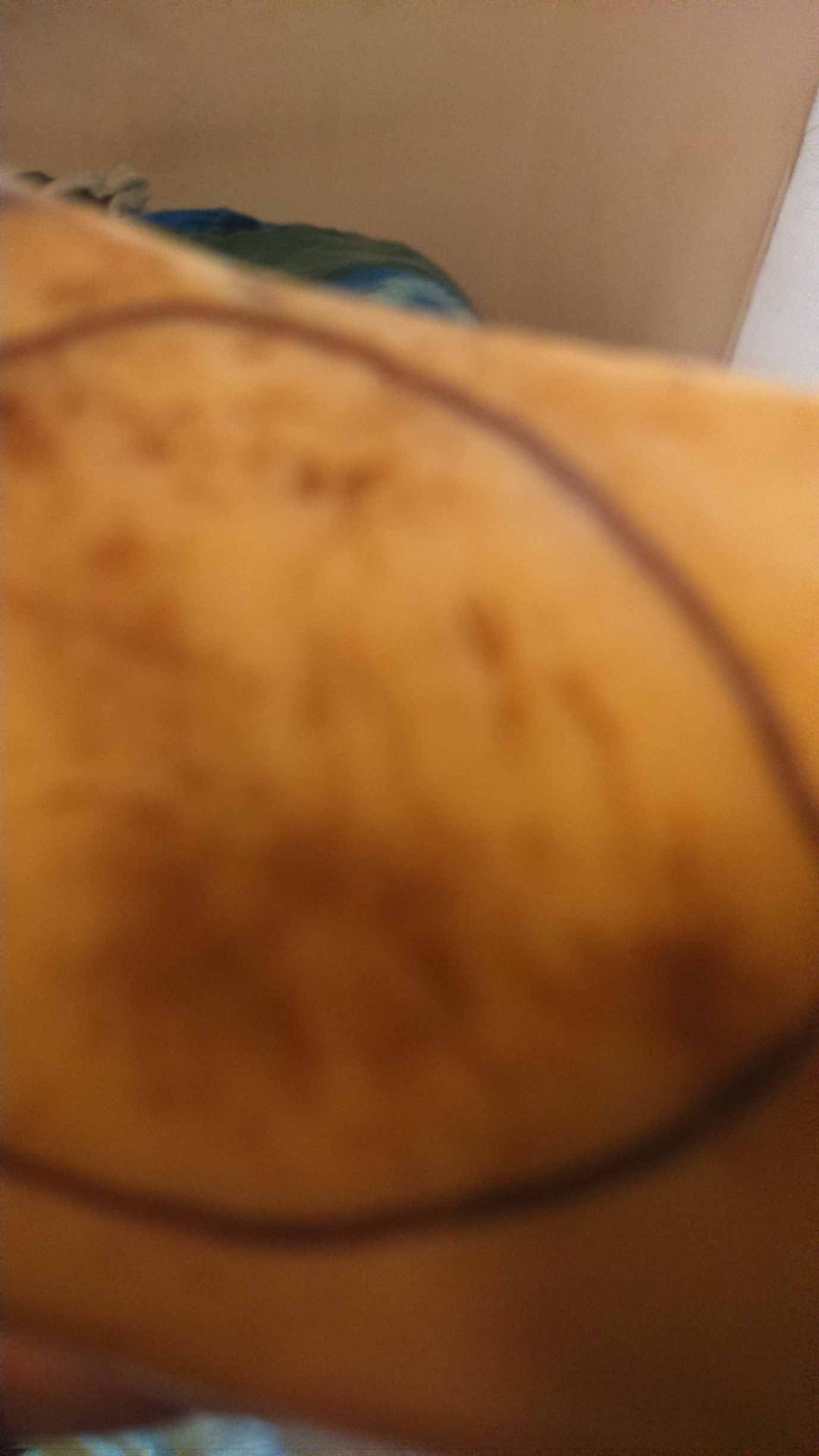 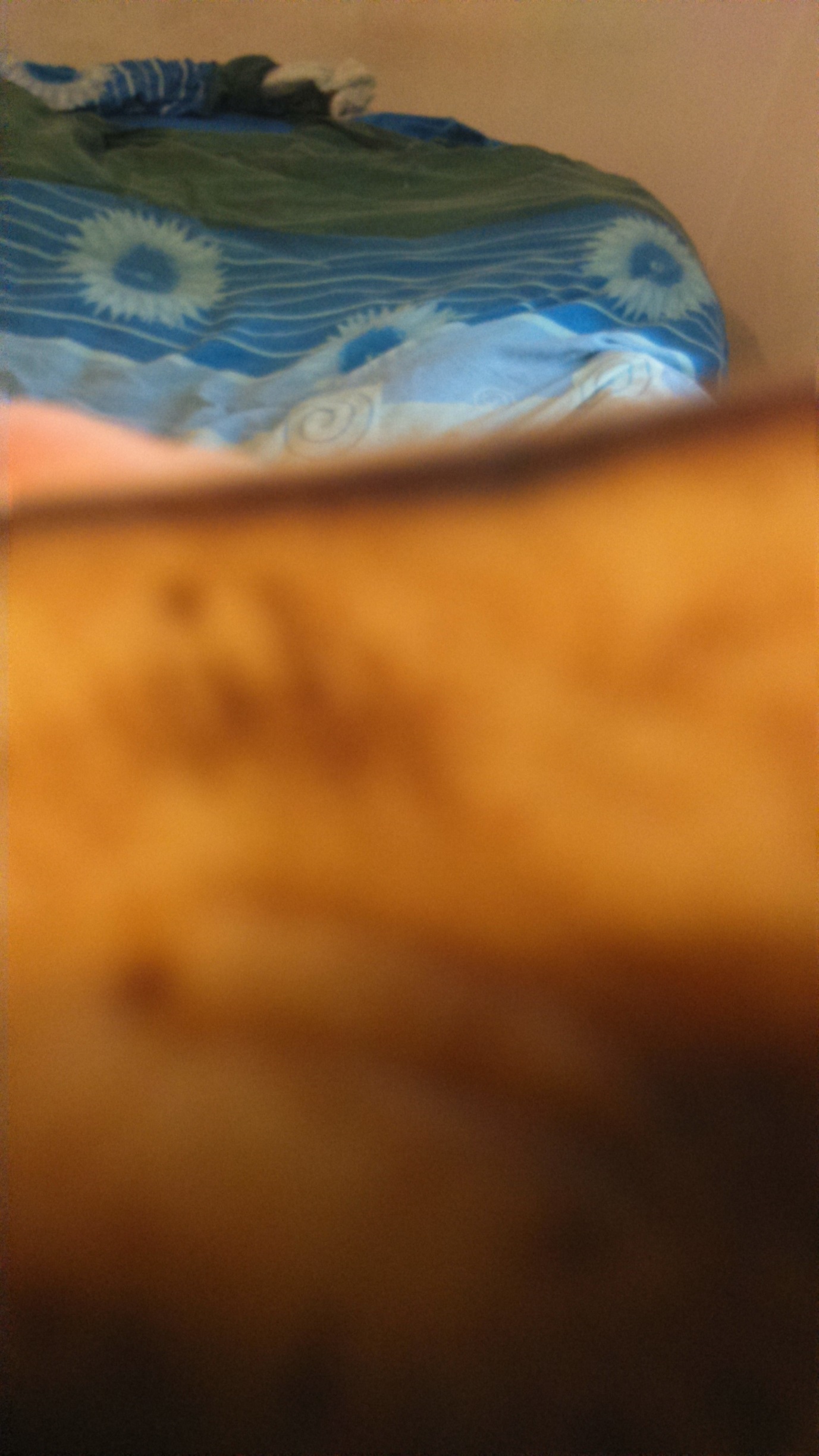 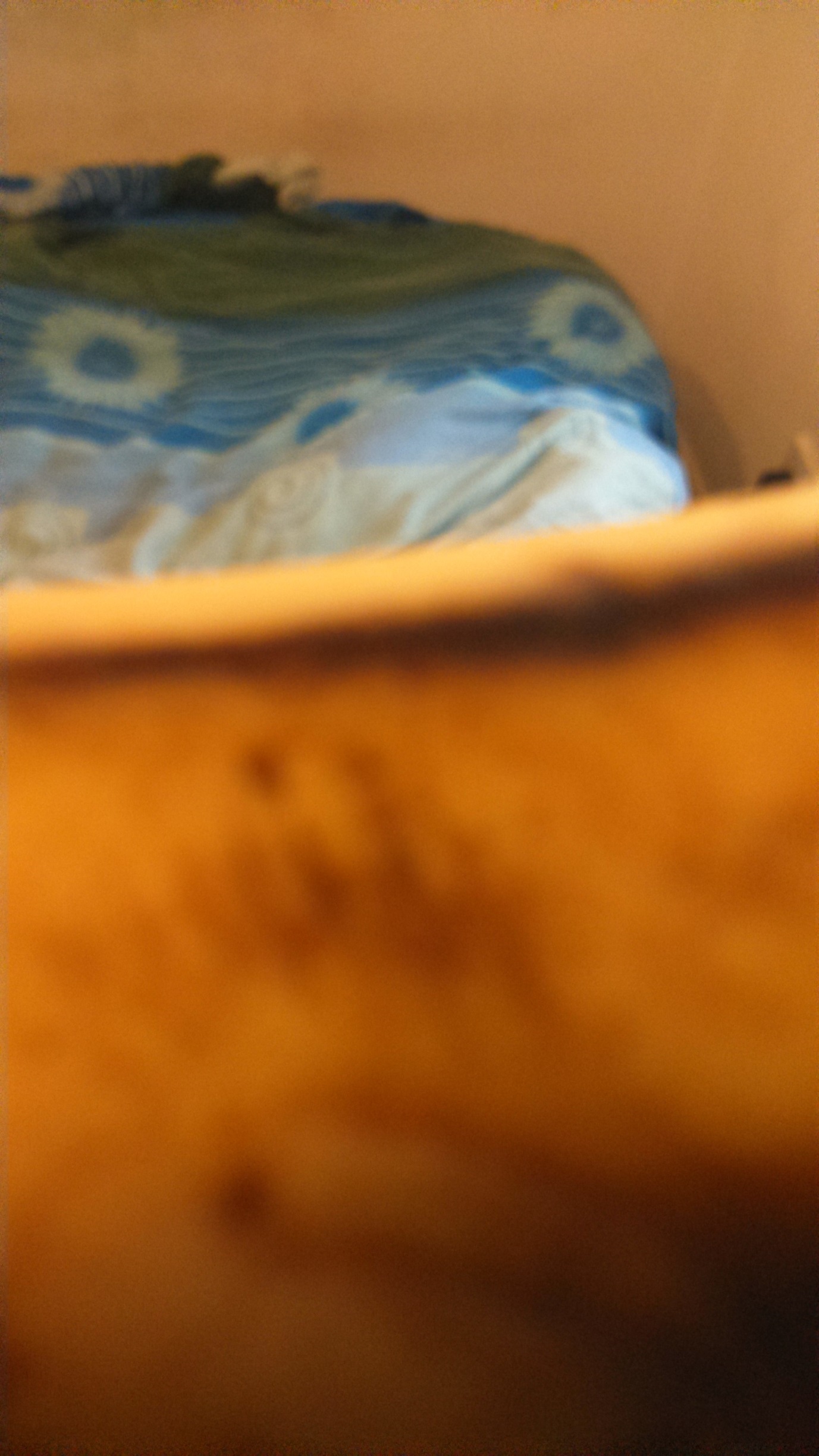 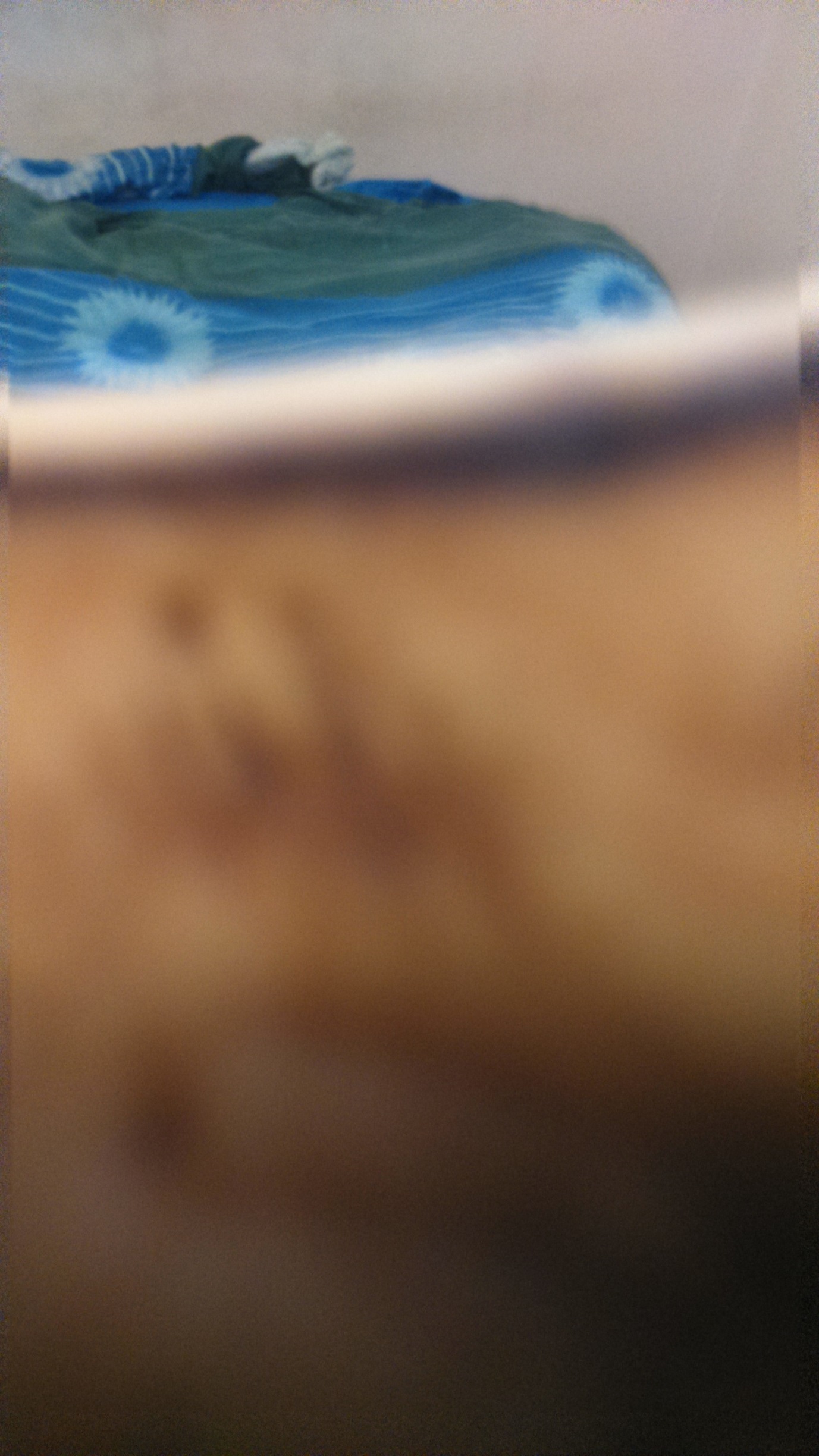 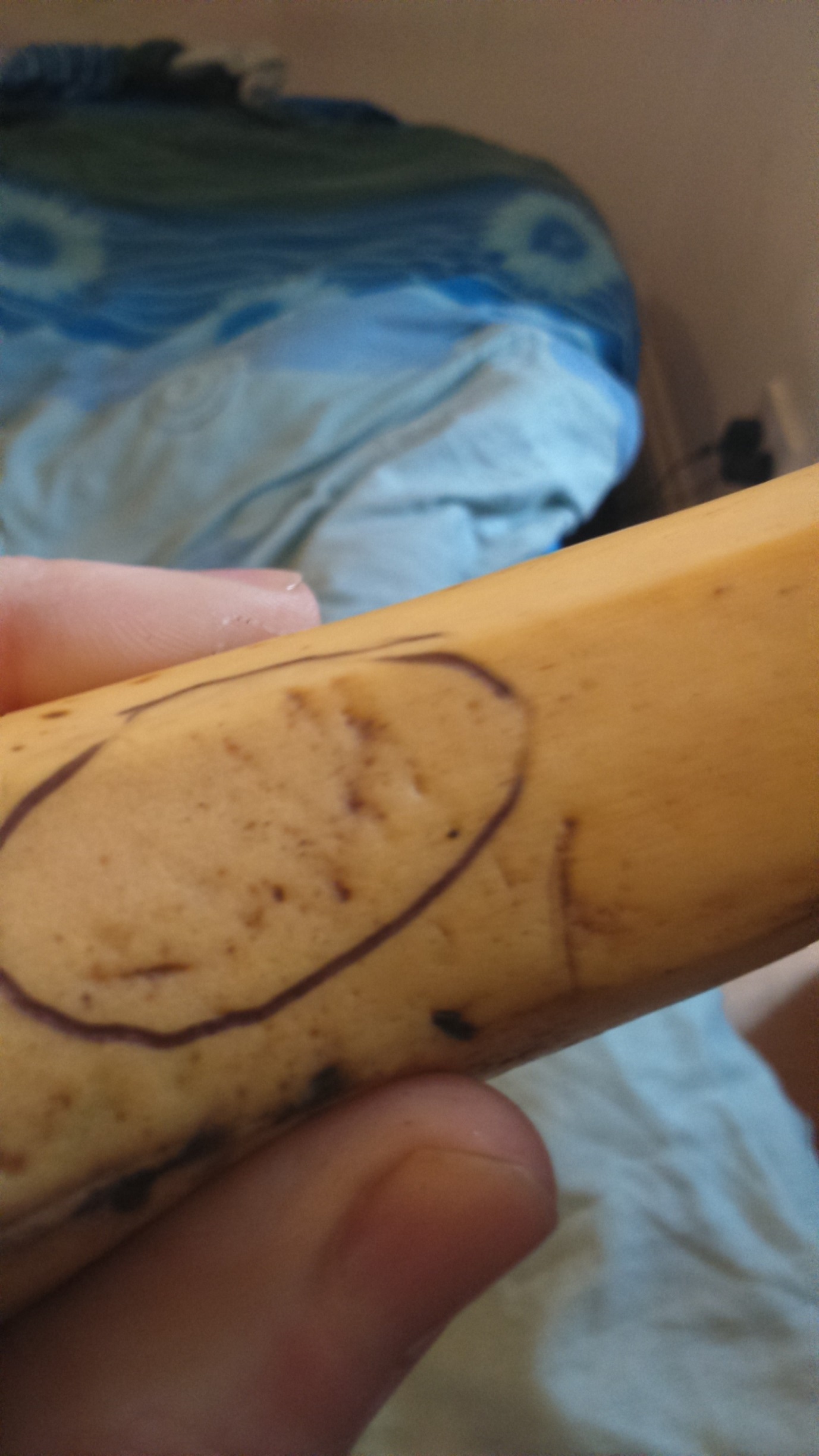 Banana1MAA2MA – The Name of Allah was going around the stem of the banana, so it was difficult to photograph the 3-dimensional viewA3-4A